Publicado en Badalona (Barcelona) el 03/05/2021 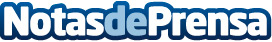 Repara tu Deuda cancela 305.057€ en Badalona con deuda pública con la Ley de Segunda OportunidadLos abogados líderes en la Ley de la Segunda Oportunidad gestionan el 89% de todos los casos tramitados en EspañaDatos de contacto:David Guerrero655 95 67 35Nota de prensa publicada en: https://www.notasdeprensa.es/repara-tu-deuda-cancela-305-057-en-badalona Categorias: Nacional Derecho Finanzas Cataluña http://www.notasdeprensa.es